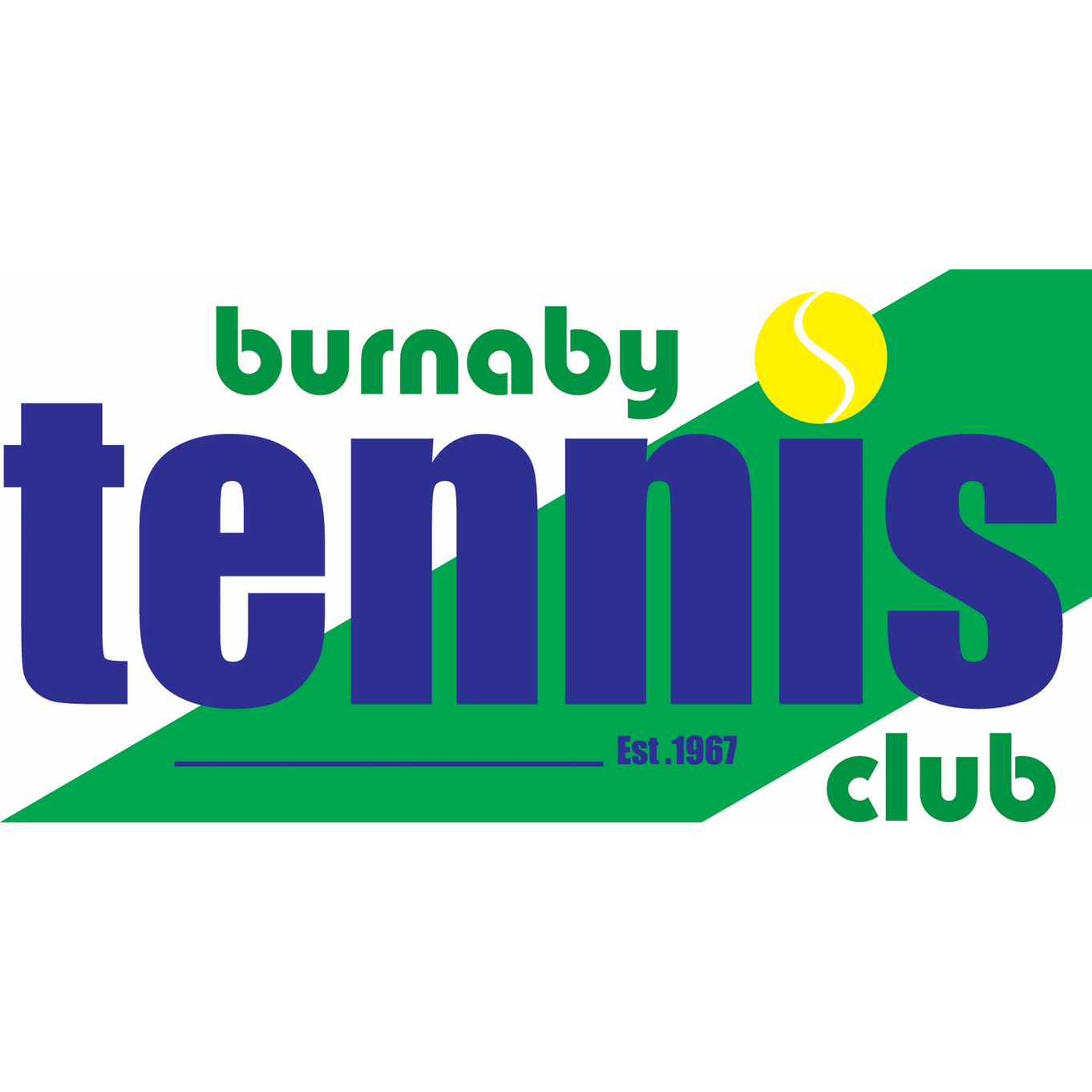 Board Directors Others Present1. Welcome, call to order and round table - George 2. Approval of past meeting minutes - Approved minutes from: Jun 12, 2019. 3. General Board Items – George- Good attendance at Celebration of Life for Val Cuthbert.- 5 year lease extension for BTC with Burnaby will be approved; includes a clause regarding if Tennis Canada model moves forward it may be modified. - BTC tax exempt status approved by Burnaby counsel. We have 50%+ usage by Burnaby residents. - Confidentiality Agreement – Common sense applies to protecting individual privacy, legal matters and sensitive items. If documents are to be confidential we can identify them at the start. - Tennis Canada wants to explore Sept 2020 Jr. ITF tournament; 3 yr contract would be to use 17 outdoor courts Sat to Sat for 8 days; More to follow on this. - Exploring options with Burnaby Parks & Rec and Tennis Canada regarding managing the public courts and controlling virtual clubs; Needs to generate revenue for us to be feasible; BTC would be more involved in promotions and summer coaching on public courts.  - Michelle drafting communication on tournament outcomes.    4. BTC Tournament June 22-30 – Nick - Went well and had great turnout; Made BTC a $11k profit. - Special thanks to all the volunteers; We had 377 players and 365 matches. - Many players commented on the good organization and structure. - Good teamwork between Board director Nick Lee, Barb Crowley, Tournament Director Jack Xiao and tournament referee. Special vendors, Telus, Steamwork Brewery, The Good Food Company, Tad’s Sporting Goods all added to a positive outcome.   5. Outdoor Coaching Courts – All- Confirmed court 6 available to coaches 8am to 11pm, Court 5 from 8am to 5pm. - We will deduct any fees owed to BTC from any payments due GRT. 6. Finances – Lawrence- Made $11k profit from Bby Open as noted- On track for $45k net surplus this year - Budget for next season accepted in motion: - We should charge more for summer memberships next year - Increase family rate to $100 over 2 times the adult rate- Membership dues increase approved for up to 5% (inflation alone is 2%) - Targeting $65k surplus next year – still $300k short of $800k needed for bubble replacement – so at this pace it is about 4 years away to achieve what we need  - Some small increases for: coaching nets, lighting, maintenance, labour rates   7. Motion – Do we increase guest limit from 2 to 3 per month? – Mike - We need to track in system better so can’t be abused - Eliza and staff to enforce current limit more aggressively - Motion rejected – we will stay with 2 per month 8. Motion – Allow public bookings 48 Hrs ahead on Court 1, 20 Hrs ahead on Court 6 – Lawrence - Court 1 is dedicated to public use; On Court 6 BTC members will have a 4 Hour priority over public to book 24 Hr courts; Motion passes  9. Rules Committee – Mike - Currently we have 4 offence levels now; Recommend we go to 3 offence levels as follows: 1-warning letter; 2-no bookings/playing for 1 week; 3-board can suspend/revoke based on board discretion. – Motion passes  (this removes the current 3rd level with no bookings/playing for 2 weeks) - 24 Hr court booking – Recommend allow bookings in person – Motion passes    - Competitive doubles nights – Recommend no longer allowing 24Hr bookings in advance of doubles if signed up to pay doubles – Motion passes  (staff monitored) - Eliza to improve staff monitoring of court etiquette, improve signage and regularly confirm registered players are on court  Next Meeting – Sept 11, 2019 (No August meeting)Meeting Adjourned To-Do List George McLachrie – PresidentLawrence Kumar – Vice PresidentDavid Pel – Treasurer Frank Kusmer – Secretary Peter Upper – Men’s League Director Mike Hopkins – Membership DirectorGary Sutherland – Director at Large Michelle Sing – Women’s League Director (absent)Nick Lee – Tournament Director Graham Youde – Operations Director (absent)Sat Gill – Social Director Eliza Haight – Club Manager (absent)Vacant – Junior Development Director George- Status of BTC 5 year contract extension with Burnaby - Status of RHF work to be done for wheelchair access - Advise on potential of working with Burnaby to enforce rules on public courts LawrenceDavidFrank- Meet with GRT; Coaching status update - Review Societies Act minute book requirements Michelle- Member communication on coaching and board confidentiality agreement GrahamPeter- Meet with GRT; Coaching status updateMike- Rules Committee statusNick - Burnaby Open status- Meet with GRT; Coaching status updateSatGary ElizaALL